 Atodiad 2     Ffurflen Bwriad i Drosglwyddo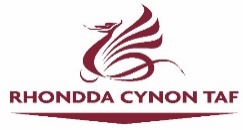 Caiff y ffurflen yma ei defnyddio ar gyfer pob achos o drosglwyddo disgyblion yng Nghyfnod Allweddol 4 (blynyddoedd 10 ac 11), Symudiadau wedi'u Rheoli, Gwaharddiadau Parhaol ac ar gyfer pob grŵp agored i niwed sydd wedi'u cynnwys yn y Protocol Mynediad Teg.Bwriad y ffurflen yma yw gwneud atgyfeiriad i'r Panel Mynediad Teg er mwyn trafod lleoliad addysg eich plentyn. Mae'n bosibl bydd hyn yn arwain at gymorth ac arweiniad ar ffurf cyngor i'r ysgol, ymweliad gan staff y Gwasanaeth Mynediad a Chynhwysiant, llunio adroddiad neu atgyfeiriad i'r panel Mynediad a Chynhwysiant. ADRAN 1: MANYLION YR ATGYFEIRIADADRAN 2: MANYLION Y DISGYBLADRAN 3: MANYLION Y TEULUADRAN 4: ASESIAD Y DISGYBLADRAN 5: CRYFDERAU'R DISGYBL/MEYSYDD I'W GWELLA ADRAN 6: DATA PRESENOLDEB A GWAHARDDADRAN 7: HANES YMYRIADAU A CHYMORTH GAN YR YSGOLADRAN 8: YMYRIAD ASIANTAETHAU ALLANOLADRAN 9: BARN Y DISGYBL / RHIANT ADRAN 10: DATGANIADAU	At ddefnydd y Panel yn unigSut byddwn ni'n defnyddio'ch gwybodaeth bersonolBydd yr wybodaeth ar y ffurflen yma (ac unrhyw wybodaeth ychwanegol gysylltiedig) yn cael ei defnyddio gan y Gwasanaeth Mynediad a Chynhwysiant i drafod eich plentyn a'i ddarpariaeth addysg yn unol â dyletswydd gyfreithiol y Cyngor a thasg gyhoeddus. I ddysgu am sut mae'ch preifatrwydd wedi'i ddiogelu a sut a pham rydyn ni'n defnyddio'ch gwybodaeth bersonol i gynnig gwasanaethau i chi, ewch i'n hysbysiadau preifatrwydd ar gyfer gwasanaethau yma: www.rctcbc.gov.uk/HysbysiadPreifatrwyddGwasanaeth a thudalennau diogelu data'r Cyngor yma:  www.rctcbc.gov.uk/diogeludata.Yr Ysgol/Asiantaeth sy'n gwneud yr atgyfeiriad:Dyddiad Atgyfeirio:Enw'rYsgol/Swyddog Cyswllt:Swydd:Cyfeiriad e-bost: Rhif ffôn:Rheswm dros Atgyfeirio:(Ticiwch)Trosglwyddo yn ystod y flwyddyn Symudiad wedi'i ReoliRheswm dros Atgyfeirio:(Ticiwch)Gwaharddiad parhaolArallRheswm dros atgyfeirio'r disgybl/nodi problemau amlwg:Enw'r Disgybl:Dyddiad geni:Gwryw/Benyw:Gwryw/Benyw:Ysgol bresennol:Dyddiad derbyn: Dyddiad derbyn: Ysgol flaenorol:Dyddiad derbyn:Dyddiad derbyn:Grŵp blwyddyn:RhUD:RhUD:A yw'r Plentyn yn Derbyn Gofal?: Ydy / Nac ydyOs yw'r Plentyn yn Derbyn Gofal,  nodwch yr Awdurdod Lleol sy'n gyfrifol amdano:Os yw'r Plentyn yn Derbyn Gofal,  nodwch yr Awdurdod Lleol sy'n gyfrifol amdano:Cod Ymarfer:(Ticiwch)Gweithredu yn y Blynyddoedd Cynnar neu  Gweithredu gan yr Ysgol Gweithredu yn y Blynyddoedd Cynnar a Mwy/ Gweithredu gan yr Ysgol a mwy Gweithredu yn y Blynyddoedd Cynnar a Mwy/ Gweithredu gan yr Ysgol a mwy Cod Ymarfer:(Ticiwch)Â datganiad Ddim yn berthnasolDdim yn berthnasolPrif Angen  (Ticiwch)Gwybyddiaeth/dysguCymdeithasol, emosiynol/ymddygiadolCymdeithasol, emosiynol/ymddygiadolPrif Angen  (Ticiwch)Synhwyraidd/meddygol ac iechydLleferydd, iaith a  chyfathrebu Lleferydd, iaith a  chyfathrebu Enwau'r Rhiant/Rhieni/Cynhaliwr/Cynhalwyr: 12Cyfeiriad cartref: 12Rhifau ffôn:CartrefGwaithFfôn symudol Cartref GwaithFfôn symudol Maes Cwricwlwm Cenedlaethol                                   Asesiad yr athro                                   Asesiad yr athro                                   Asesiad yr athroMaes Cwricwlwm CenedlaetholCyflawniad presennolDiwedd lefelau CA2Diwedd lefelau CA3Cymraeg (iaith gyntaf)Saesneg MathemategGwyddoniaethCyfnod Allweddol 4PynciauCyfnod Allweddol 4Cwrs wedi'i ddilynCyfnod Allweddol 4Graddau presennolCyfnod Allweddol 4Graddau disgwyliedigCanlyniadau'r Asesiad dan Reolaeth Cyfnod Allweddol 4Canlyniadau'r Asesiad dan Reolaeth Cyfnod Allweddol 4Canlyniadau'r Asesiad dan Reolaeth Cyfnod Allweddol 4Canlyniadau'r Asesiad dan Reolaeth Cyfnod Allweddol 4PwncYr Elfen wedi'i HasesuWedi’i chwblhau(Ydy/Nac ydy)Ar gael(Ydy/Nac ydy)Cryfderau'r disgybl Anghenion y Disgybl/Meysydd i'w GwellaPresenoldebBlwyddyn academaidd bresennolBlwyddyn academaidd flaenorolCanran (%)GwaharddiadauNifer yr achosionNifer y diwrnodauDyddiadY Prif Reswm/Resymau dros Wahardd y DisgyblCyfnod Penodol - y flwyddyn bresennolCyfnod Penodol - y flwyddyn flaenorolParhaol - y flwyddyn bresennolParhaol - y flwyddyn flaenorol/blynyddoedd blaenorolDyddiad dechrau Natur yr ymyrraethAmlder / Hydyr YmyrraethCymhareb staffio (e.e. 1:1, 1:6)Gwybodaeth Ategol wedi'i hatodi (ticiwch)Cynlluniau sy'n bodoli eisoes Oes / Nac oesGwybodaeth Ategol wedi'i hatodi (ticiwch)Cynllun Addysg Unigol - Gweithredu yn y Blynyddoedd Cynnar/Gweithredu gan yr YsgolOes / Nac oesCynllun Addysg Unigol - Gweithredu yn y Blynyddoedd Cynnar a mwy/Gweithredu gan yr Ysgol a mwyOes / Nac oesCynllun Cymorth BugeiliolOes / Nac oesCynllun Asesu Risg/Rheoli Risg Oes / Nac oesCynlluniau Ymdrin Cadarnhaol/Adroddiadau Digwyddiadau Difrifol Oes / Nac oesEnwAsiantaethDyddiad yr ymyriad diwethafGwybodaeth Ategol wedi'i hatodi (ticiwch)Barn y Plentyn/Person ifanc: Barn y Rhieni/Cynhalwyr: Dewis ysgol (nodwch yn ôl eich dewis)Dewis ysgol (nodwch yn ôl eich dewis)Dewis ysgol (nodwch yn ôl eich dewis)Dewis ysgol (nodwch yn ôl eich dewis)1afRheswm2ilRheswm 3ydd Rheswm Enw'r Pennaeth:LlofnodDyddiadEnw Cynrychiolydd yr Awdurdod LleolLlofnodDyddiadRhiant / gwarcheidwadRydw i'n deall y bydd fy mhlentyn yn cael ei atgyfeirio i'r Panel Mynediad Teg o ran ei leoliad addysg. Rhowch wybod i'r gwasanaeth pe hoffech chi gael gohebiaeth yn Gymraeg 	neu yn SaesnegRhiant / gwarcheidwadRydw i'n deall y bydd fy mhlentyn yn cael ei atgyfeirio i'r Panel Mynediad Teg o ran ei leoliad addysg. Rhowch wybod i'r gwasanaeth pe hoffech chi gael gohebiaeth yn Gymraeg 	neu yn SaesnegRhiant / gwarcheidwadRydw i'n deall y bydd fy mhlentyn yn cael ei atgyfeirio i'r Panel Mynediad Teg o ran ei leoliad addysg. Rhowch wybod i'r gwasanaeth pe hoffech chi gael gohebiaeth yn Gymraeg 	neu yn SaesnegRhiant / gwarcheidwadRydw i'n deall y bydd fy mhlentyn yn cael ei atgyfeirio i'r Panel Mynediad Teg o ran ei leoliad addysg. Rhowch wybod i'r gwasanaeth pe hoffech chi gael gohebiaeth yn Gymraeg 	neu yn SaesnegRhiant / gwarcheidwadRydw i'n deall y bydd fy mhlentyn yn cael ei atgyfeirio i'r Panel Mynediad Teg o ran ei leoliad addysg. Rhowch wybod i'r gwasanaeth pe hoffech chi gael gohebiaeth yn Gymraeg 	neu yn SaesnegRhiant / gwarcheidwadRydw i'n deall y bydd fy mhlentyn yn cael ei atgyfeirio i'r Panel Mynediad Teg o ran ei leoliad addysg. Rhowch wybod i'r gwasanaeth pe hoffech chi gael gohebiaeth yn Gymraeg 	neu yn SaesnegEnw'r rhiant/gwarcheidwad:Llofnod y rhiant/gwarcheidwad:Dyddiad:Nodiadau ychwanegol:Pennaeth Rydw i'n cadarnhau bod y wybodaeth yn y ffurflen yma (ac unrhyw wybodaeth ychwanegol sydd ynghlwm) yn gywir.Rydw i wedi hysbysu'r rhiant/gwarcheidwad o'r canlynol:sut y caiff y data personol ei ddefnyddio i nodi cymorth ychwanegol os yw'n briodol.sut mae modd cael mynediad at hawliau gwybodaeth a gwybodaeth bellach trwy'r tudalennau Diogelu Data ar wefan y Cyngor.Pennaeth Rydw i'n cadarnhau bod y wybodaeth yn y ffurflen yma (ac unrhyw wybodaeth ychwanegol sydd ynghlwm) yn gywir.Rydw i wedi hysbysu'r rhiant/gwarcheidwad o'r canlynol:sut y caiff y data personol ei ddefnyddio i nodi cymorth ychwanegol os yw'n briodol.sut mae modd cael mynediad at hawliau gwybodaeth a gwybodaeth bellach trwy'r tudalennau Diogelu Data ar wefan y Cyngor.Pennaeth Rydw i'n cadarnhau bod y wybodaeth yn y ffurflen yma (ac unrhyw wybodaeth ychwanegol sydd ynghlwm) yn gywir.Rydw i wedi hysbysu'r rhiant/gwarcheidwad o'r canlynol:sut y caiff y data personol ei ddefnyddio i nodi cymorth ychwanegol os yw'n briodol.sut mae modd cael mynediad at hawliau gwybodaeth a gwybodaeth bellach trwy'r tudalennau Diogelu Data ar wefan y Cyngor.Pennaeth Rydw i'n cadarnhau bod y wybodaeth yn y ffurflen yma (ac unrhyw wybodaeth ychwanegol sydd ynghlwm) yn gywir.Rydw i wedi hysbysu'r rhiant/gwarcheidwad o'r canlynol:sut y caiff y data personol ei ddefnyddio i nodi cymorth ychwanegol os yw'n briodol.sut mae modd cael mynediad at hawliau gwybodaeth a gwybodaeth bellach trwy'r tudalennau Diogelu Data ar wefan y Cyngor.Pennaeth Rydw i'n cadarnhau bod y wybodaeth yn y ffurflen yma (ac unrhyw wybodaeth ychwanegol sydd ynghlwm) yn gywir.Rydw i wedi hysbysu'r rhiant/gwarcheidwad o'r canlynol:sut y caiff y data personol ei ddefnyddio i nodi cymorth ychwanegol os yw'n briodol.sut mae modd cael mynediad at hawliau gwybodaeth a gwybodaeth bellach trwy'r tudalennau Diogelu Data ar wefan y Cyngor.Pennaeth Rydw i'n cadarnhau bod y wybodaeth yn y ffurflen yma (ac unrhyw wybodaeth ychwanegol sydd ynghlwm) yn gywir.Rydw i wedi hysbysu'r rhiant/gwarcheidwad o'r canlynol:sut y caiff y data personol ei ddefnyddio i nodi cymorth ychwanegol os yw'n briodol.sut mae modd cael mynediad at hawliau gwybodaeth a gwybodaeth bellach trwy'r tudalennau Diogelu Data ar wefan y Cyngor.Enw'r Pennaeth:Llofnod y Pennaeth:Dyddiad:Nodiadau ychwanegol:Yr ysgol sydd wedi'i chytuno arni:Dyddiad y cyfarfod cyn derbyn y disgybl:Y dyddiad dechrau rydych chi wedi cytuno arno:Camau y mae pawb wedi cytuno arnyn nhw:Camau y mae pawb wedi cytuno arnyn nhw:Y Gweithiwr Proffesiynol Cyfrifol:Erbyn pryd?Y Rheswm dros Atgyfeirio'r achos i'r Panel Protocol Mynediad Teg (ticiwch y categori mwyaf perthnasol)Y Rheswm dros Atgyfeirio'r achos i'r Panel Protocol Mynediad Teg (ticiwch y categori mwyaf perthnasol)Y Rheswm dros Atgyfeirio'r achos i'r Panel Protocol Mynediad Teg (ticiwch y categori mwyaf perthnasol)Y Rheswm dros Atgyfeirio'r achos i'r Panel Protocol Mynediad Teg (ticiwch y categori mwyaf perthnasol)Cais i drosglwyddo disgybl yn ystod y flwyddyn gan y rhiantBwriad i Drosglwyddo Cyfnod Allweddol 4Gwaharddiad parhaolRisg uchel o waharddiad parhaolAnghenion Addysgol Arbennig - dim datganiad Anghenion Addysgol Arbennig Ail-integreiddio - Uned Atgyfeirio DisgyblionSipsi/Teithiwr  Cynhaliwr IfancProblemau o ran PresenoldebPlentyn sy'n derbyn gofal Gwasanaeth Troseddau'r Ifainc/Cyfiawnder Troseddol yn ymwneud â'r achosArall